О принятии на учет многодетной семьи, имеющей право на бесплатное предоставление в собственность земельного участка        В соответствии решением Собрания депутатов  Атнарского сельского поселения  № 1 от 29.11.2011«О Порядке учета многодетных семей, имеющих право на бесплатное предоставление в собственность земельных участков, находящихся в муниципальной собственности Атнарского сельского поселения Красночетайского района Чувашской Республики» администрация Атнарского сельского поселения п о с т а н о в л я е т : Принять на учет многодетную семью  Петровых, имеющую право на бесплатное предоставление в собственность земельный  участок для   индивидуального жилищного строительства в составе:       Жены – Петровой Светланы Николаевны 14.05.1989  года рождения;        Мужа – Петрова Анатолия Ивановича  21.03.1985 года рождения;       Дочери  - Петровой Яны Анатольевны  07.12.2007 года рождения;       Дочери – Петровой Алины Анатольевны 18.06.2020 года рождения;Дочери – Петровой Марины Анатольевны 05.08.2010 года рождения.Глава Атнарского сельского поселения                                                         В.В.Храмов                                ЧĂВАШ РЕСПУБЛИКИХĔРЛĔ ЧУТАЙ  РАЙОНĚ 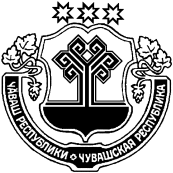 ЧУВАШСКАЯ РЕСПУБЛИКА КРАСНОЧЕТАЙСКИЙ  РАЙОН  АТНАР ЯЛ ПОСЕЛЕНИЙĚН АДМИНИСТРАЦИЙЕЙЫШĂНУ01.04.2022 № 18Атнар салиАДМИНИСТРАЦИЯАТНАРСКОГО СЕЛЬСКОГОПОСЕЛЕНИЯ ПОСТАНОВЛЕНИЕ01.04.2022 № 18село Атнары